NATIONAL SOJOURNERS,  JUNE NATIONAL REGULATION 6.1Subject:National Officers, Elections and TenureReference:(a)National By-Laws, Article 6.1(b)National Regulation 8.3.1	(c)National Regulation 6.2PURPOSE: To prescribe the election and tenure of National Officers.NATIONAL OFFICERS:In accordance with reference (a the National Officers of National Sojourners shall be: National President; President-Elect; First VicePresident; Second VicePresident; Third VicePresident; Secretary-Treasurer; Chaplain; Judge Advocate; Surgeon; Historian; Trustees; members of the Committee of 33; members of the Honor Awards Committee; Past National Presidents; Past National Commanders; and Emeritus Members.QUALIFICATIONS OF NATIONAL PROGRESSIVE LINE OFFICERS:of  candidates shall  the minimum requirements: ten (10) years of continuous active membership in National Sojourners, . Served honorably as a Chapter President and  a Heroes of ’76.Provided exemplary  for a minimum of three (3) years as an appointed or elected member and/or as an Area or Regional Representative.  Service as a member of Committee of 33 is desirable. three (3) National Conventions and two (2) Mid-Winter .Demonstrated qualities of leadership, tact, and teamwork in his military, civic, business or Masonic service.Hold Active  status in National Sojourners, Be prepared to undertake the financial burden as well as the travel required to satisfy the additional responsibilities.Receive a determination of “QUALIFIED” based on an interview by the Nominating Committee.NOMINATION:   for National Office shall be made by  or National  on the official nomination form available from the National Secretary-Treasurer and mailed or delivered to the Secretary of the National Nominating Committeeact on such nominations in accordance with reference (b).Active National Officers (excludes Past National , Past National Commanders and Emeritus Members the National President, shall be elected by ballot at the National Convention shall serve for a period of one year, except as otherwise provided herein.The National President-Elect the expiration of his term of office, automatically be installed as National President.The National  for a period of three years, three Trustees being elected at each National Convention.  A National Trustee who has been elected to complete an unexpired term on the National Trustees  permitted to serve three (3) full three-year terms on the Trustees in addition to completing the initial unexpired term.National Secretary-Treasurer, National Historian, National Judge Advocate, National Chaplain and National Surgeon for a period of three years.Committee of 33for a period of three years, eleven members being elected at each National Convention.Honor Awards Committee for a period of five years with one member being elected annually.Past National Presidents and Past National Commanders life tenure as National .Emeritus Members who  served at least nine years (not necessarily consecutive) in any elected National Office may be elected by a two-thirds vote at any National Convention to Emeritus  and shall hold life tenure as National .  Living Emeritus  shall be listed on the rolls  Emeritus Members regardless of any other qualifying status, e.g.,  or .TENURE OF OFFICE: National Officer who has served nine full years in any one office, except the National Secretary-Treasurer, National Historian, National Judge Advocate, National Chaplain and National Surgeon shall be ineligible for further service in that office.DUAL STATUS:No Sojourner may occupy more than one active National Office at the same time, except as a member of the Honor Awards Committee or as National Surgeon or National Chaplain.  National  may not serve simultaneously as National Sojourners Convention Corporation  National Officer who has been nominated for another National  must submit his resignation from the office held, effective upon election to the office .National  vacancies due to death, resignation or removal, including those in paragraph  below be filled by election at the following National Convention.Vacancies occurring during a National Convention  be filled at that National Convention.Elected National Officer vacancies occur between National Conventions, with the exception of the National President-Elect, National Vice Presidents and National Secretary-Treasurer may be filled by the National President.  Such appointees will serve until replacements are elected at the following National Convention.DUTIES: National are described in  (c).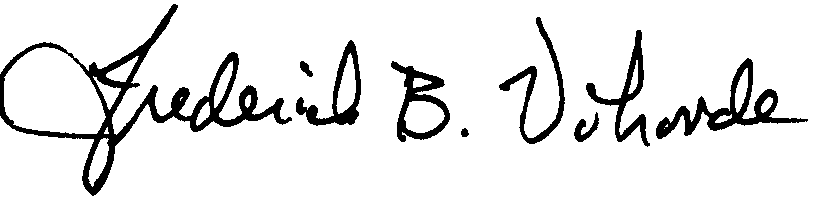 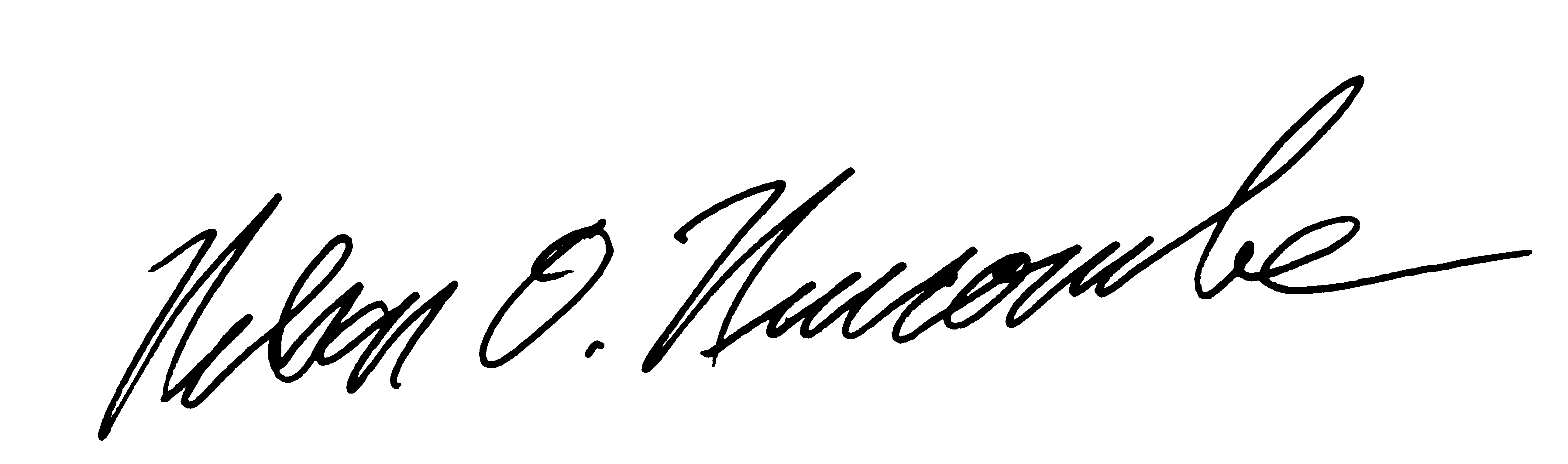 ATTEST:National Secretary